Take the objectives for the LO stickers from this section Progression of Learning            Rabbits - Medium Term Planning - R.E Summer 1 2024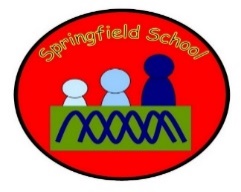             Rabbits - Medium Term Planning - R.E Summer 1 2024Topic: Off on an Adventure Key vocab: This term the children will be learning about what places are special and why. They will be exploring different environments that are special to others and special to themselves. For example, we might see why school is special, why home is special and we have the opportunity to visit the local church. Lesson 1 Lesson Introduction: Places that are special to me video https://www.bbc.co.uk/teach/school-radio/audio-stories-special-places/zkp7d6fTuff Tray based on School:School uniformBooksPencilsPictures of the children Pictures of the staffSpringfield logoChildren to explore a tuff tray based on school.Activity:Colour the school’s logo with a different range of mark making resources. Around the outside, children to add up to 3 symbols as to why school is special e.g. friends. Children can add pictures of their time in school - do they have a picture demonstrating friendship for example?Lesson 2 Lesson Introduction: Places that are special to me video https://www.bbc.co.uk/teach/school-radio/audio-stories-special-places/zkp7d6fTuff Tray based on Hospital:Medical equipment Dolls Syringes Medicine Medical clothing Children to explore a tuff tray based on hospitals. Activity:Role Play – children to dress up as doctors and nurses. Can they pretend to take care of somebody?Lesson 3 Lesson Introduction: Places that are special to me video https://www.bbc.co.uk/teach/school-radio/audio-stories-special-places/zkp7d6fTuff Tray on allotments:Soil PlantsFruitVegGarden equipment Children to explore a tuff tray based on allotments. We can grow our own fruit/veg which can be special. Activity:Plant a class tree. This could be somewhere the children go to in the future. Lesson 4 Lesson Introduction: Places that are special to me video https://www.bbc.co.uk/teach/school-radio/audio-stories-special-places/zkp7d6fTuff Tray based on places of worship:Religious figuresReligious symbols i.e. the crossBiblePrayer cushion Children to explore a tuff tray based on places of worship. Activity:Places of worship colouring. Children to create a places of worship picture using different mark making resources. Lesson 5 Lesson Introduction: Places that are special to me video https://www.bbc.co.uk/teach/school-radio/audio-stories-special-places/zkp7d6fEducational Visit: Church VisitLesson 6Lesson Introduction: Places that are special to me video https://www.bbc.co.uk/teach/school-radio/audio-stories-special-places/zkp7d6fWhat is my special place?Ask parents to send in pictures of the places their children find special i.e. a certain room, their bed, a certain chair. Stick a picture of the child in the middle of the paper. Allow the children to stick all of the pictures sent in from home around themselves to make a 'My Special Place’ mindmap. Substantive Knowledge  (Content)Disciplinary Knowledge  (Skills) To develop a growing sense of awareness of self and their own community.Engage with stories and extracts from religious literature and talk about their meanings Explore stories about the lives and teachings of key religious figures Children listen with enjoyment to stories, songs and poems from different sources and traditions and respond with relevant comments, questions or actionsHave a developing respect for their own cultures and beliefs, and those of other people; explore, observe and find out about places and objects that matter in different cultures and beliefs.Have a developing awareness of their own needs, views and feelings and are sensitive to those of others; Children are given access to a wide range of books, poems and other written materials to ignite their interest‘Link It’ ‘Learn It’‘Check It’ ‘Show It’‘Know It’Previous learning of pupils Activities provided during lesson Resources Independent activities linked to lesson Resources How will the pupils share knowledge during or end of lessonRetrieve or generalization of learning after lesson 